Domaine 2ObjectifsCodeAttendus en fin de 6èmeAttendus en fin de 6èmeAttendus en fin de 6èmeEcouter et comprendreNIVEAU A1L’élève est capable de comprendre des mots familiers et des expressions très courantes sur lui-même, sa famille et son environnement immédiat.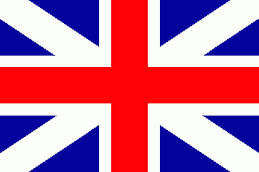 NIVEAU A2L’élève est capable de comprendre une intervention brève si elle est claire et simple.LV1Comprendre l’ensemble des consignes utilisées en classe.Suivre les instructions données.Comprendre des mots familiers et des expressions courantes.Suivre le fil d’une histoire simple (conte, légende)Identifier le sujet d’un message oral de courte durée.Comprendre et extraire l’information essentielle d’un message oral de courte durée.LEXIQUE : répertoire de mots isolés, d’expressions simples et d’éléments culturels concernant des informations sur la personne, son quotidien et son environnement.GRAMMAIRE : reconnaissance de quelques structures et formes grammaticales simples appartenant à un répertoire mémorisé.PHONOLOGIE : reconnaissance des sons, de l’accentuation, des rythmes, et des courbes intonatives propres à chaque langue.Comprendre l’ensemble des consignes utilisées en classe.Suivre les instructions données.Comprendre des mots familiers et des expressions courantes.Suivre le fil d’une histoire simple (conte, légende)Identifier le sujet d’un message oral de courte durée.Comprendre et extraire l’information essentielle d’un message oral de courte durée.LEXIQUE : répertoire de mots isolés, d’expressions simples et d’éléments culturels concernant des informations sur la personne, son quotidien et son environnement.GRAMMAIRE : reconnaissance de quelques structures et formes grammaticales simples appartenant à un répertoire mémorisé.PHONOLOGIE : reconnaissance des sons, de l’accentuation, des rythmes, et des courbes intonatives propres à chaque langue.Comprendre l’ensemble des consignes utilisées en classe.Suivre les instructions données.Comprendre des mots familiers et des expressions courantes.Suivre le fil d’une histoire simple (conte, légende)Identifier le sujet d’un message oral de courte durée.Comprendre et extraire l’information essentielle d’un message oral de courte durée.LEXIQUE : répertoire de mots isolés, d’expressions simples et d’éléments culturels concernant des informations sur la personne, son quotidien et son environnement.GRAMMAIRE : reconnaissance de quelques structures et formes grammaticales simples appartenant à un répertoire mémorisé.PHONOLOGIE : reconnaissance des sons, de l’accentuation, des rythmes, et des courbes intonatives propres à chaque langue.Lire et comprendreNIVEAU A1L’élève est capable de comprendre des mots familiers et des phrases très simples.NIVEAU A2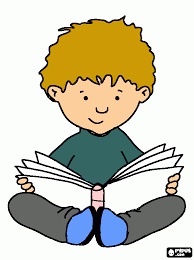 L’élève est capable de comprendre des textes courts et simples.LV2Comprendre des textes courts et simples (consignes, correspondances, poésie, recette, texte informatif, fiction) accompagnés d’un document visuel, en s’appuyant sur des éléments connus.LEXIQUE : répertoire de mots isolés, d’expressions simples et d’éléments culturels concernant des informations sur la personne, son quotidien et son environnement.GRAMMAIRE : reconnaissance de quelques structures et formes grammaticales simples appartenant à un répertoire mémorisé.    PHONOLOGIE : perception de la relation entre certains graphèmes, signes et         phonèmes spécifiques à la langue.Comprendre des textes courts et simples (consignes, correspondances, poésie, recette, texte informatif, fiction) accompagnés d’un document visuel, en s’appuyant sur des éléments connus.LEXIQUE : répertoire de mots isolés, d’expressions simples et d’éléments culturels concernant des informations sur la personne, son quotidien et son environnement.GRAMMAIRE : reconnaissance de quelques structures et formes grammaticales simples appartenant à un répertoire mémorisé.    PHONOLOGIE : perception de la relation entre certains graphèmes, signes et         phonèmes spécifiques à la langue.Comprendre des textes courts et simples (consignes, correspondances, poésie, recette, texte informatif, fiction) accompagnés d’un document visuel, en s’appuyant sur des éléments connus.LEXIQUE : répertoire de mots isolés, d’expressions simples et d’éléments culturels concernant des informations sur la personne, son quotidien et son environnement.GRAMMAIRE : reconnaissance de quelques structures et formes grammaticales simples appartenant à un répertoire mémorisé.    PHONOLOGIE : perception de la relation entre certains graphèmes, signes et         phonèmes spécifiques à la langue.Parler en continuNIVEAU A1L’élève est capable d’utiliser des expressions et des phrases simples pour parler de lui et de son environnement immédiat.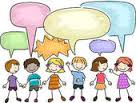 NIVEAU A2L’élève est capable de produire en termes simples des énoncés sur les gens et les choses.LV3Reproduire un modèle oral (répéter, réciter).Lire à haute voix et de manière expressive un texte bref.Se présenter oralement et présenter les autres.Décrire son environnement quotidien, des personnes et/ou des activités culturellement connotées.Raconter une histoire courte à l’aide de supports visuels.Faire une brève annonce (date, anniversaire, invitation) en situant l’événement dans le temps et l’espace.Reproduire un modèle oral (répéter, réciter).Lire à haute voix et de manière expressive un texte bref.Se présenter oralement et présenter les autres.Décrire son environnement quotidien, des personnes et/ou des activités culturellement connotées.Raconter une histoire courte à l’aide de supports visuels.Faire une brève annonce (date, anniversaire, invitation) en situant l’événement dans le temps et l’espace.Reproduire un modèle oral (répéter, réciter).Lire à haute voix et de manière expressive un texte bref.Se présenter oralement et présenter les autres.Décrire son environnement quotidien, des personnes et/ou des activités culturellement connotées.Raconter une histoire courte à l’aide de supports visuels.Faire une brève annonce (date, anniversaire, invitation) en situant l’événement dans le temps et l’espace.ecriRE NIVEAU A1L’élève est capable de copier un modèle écrit, d’écrire un court message et de renseigner un questionnaire simple.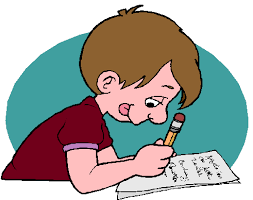 NIVEAU A2L’élève est capable de produire des énoncés simples et brefs.LV4Copier des mots isolés et des textes courts ; Ecrire sous la dictée des expressions connues ; Renseigner un questionnaire ; Produire de manière autonome quelques phrases sur soi-même, les autres, des personnages réels ou imaginaires ; Décrire des objets, des lieux ; Raconter succinctement des expériences vécues ou imaginées ; Rédiger un courrier court et simple en référence à des modèles.Copier des mots isolés et des textes courts ; Ecrire sous la dictée des expressions connues ; Renseigner un questionnaire ; Produire de manière autonome quelques phrases sur soi-même, les autres, des personnages réels ou imaginaires ; Décrire des objets, des lieux ; Raconter succinctement des expériences vécues ou imaginées ; Rédiger un courrier court et simple en référence à des modèles.Copier des mots isolés et des textes courts ; Ecrire sous la dictée des expressions connues ; Renseigner un questionnaire ; Produire de manière autonome quelques phrases sur soi-même, les autres, des personnages réels ou imaginaires ; Décrire des objets, des lieux ; Raconter succinctement des expériences vécues ou imaginées ; Rédiger un courrier court et simple en référence à des modèles.Réagir et dialoguerNIVEAU A1L’élève est capable de communiquer de façon simple, à condition que l’interlocuteur soit disposé à répéter ou à reformuler ses phrases plus lentement et à l’aider à formuler ce qu’il essaie de dire.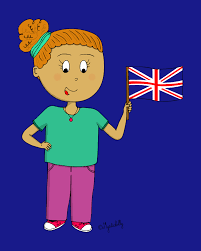 NIVEAU A2L’élève est capable d’interagir de façon simple et de formuler son propos pour s’adapter à l’interlocuteur.LV5Etablir un contact social (saluer, se présenter, présenter quelqu’un)Demander à quelqu’un de ses nouvelles et réagir en utilisant des formules de politesse ; Dialoguer pour échanger/obtenir des renseignements (itinéraire, horaire, prix) ;Dialoguer sur des sujets familiers (école, loisirs, maison) ; Réagir à des propositions, dans des situations de la vie courante (remercier, féliciter, présenter des excuses, accepter, refuser)Etablir un contact social (saluer, se présenter, présenter quelqu’un)Demander à quelqu’un de ses nouvelles et réagir en utilisant des formules de politesse ; Dialoguer pour échanger/obtenir des renseignements (itinéraire, horaire, prix) ;Dialoguer sur des sujets familiers (école, loisirs, maison) ; Réagir à des propositions, dans des situations de la vie courante (remercier, féliciter, présenter des excuses, accepter, refuser)Etablir un contact social (saluer, se présenter, présenter quelqu’un)Demander à quelqu’un de ses nouvelles et réagir en utilisant des formules de politesse ; Dialoguer pour échanger/obtenir des renseignements (itinéraire, horaire, prix) ;Dialoguer sur des sujets familiers (école, loisirs, maison) ; Réagir à des propositions, dans des situations de la vie courante (remercier, féliciter, présenter des excuses, accepter, refuser)Activités culturelles et linguistiques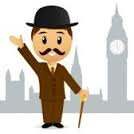 .LV6LEXIQUE Posséder un répertoire élémentaire de mots isolés, d’expressions simples et d’éléments culturels pour des informations sur la personne, les besoins quotidiens, son environnement.LEXIQUE Posséder un répertoire élémentaire de mots isolés, d’expressions simples et d’éléments culturels pour des informations sur la personne, les besoins quotidiens, son environnement.LEXIQUE Posséder un répertoire élémentaire de mots isolés, d’expressions simples et d’éléments culturels pour des informations sur la personne, les besoins quotidiens, son environnement.Activités culturelles et linguistiques.LV6Les personnes et la vie quotidienneLe corps humainLes vêtementsLes modes de vieLe portrait physique et moralL’environnement urbainDes repères géographiques, historiques et culturelsLes situations géographiquesLes repères culturelsQuelques figures historiques, quelques grandes pages d’histoireL’imaginaireLittérature de jeunesse.Contes, mythes et légendesHéros/héroïnes et personnages de fiction, de BD, de séries et de cinéma.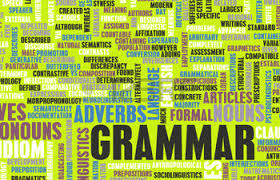 GRAMMAIREAvoir un contrôle limité de quelques structures et formes grammaticales simples appartenant à un répertoire mémorisé.Le groupe verbalLe verbe : son accord avec le sujet ; l'expression du temps : présent, passé, futur ; les auxiliaires ; le complément.Le groupe nominalLe nom et le pronom ; le genre et le nombre ; les articles ; les possessifs ; les démonstratifs ; les quantifieurs ; les principales prépositions (de lieu, de temps...) ; l'adjectif qualificatif : sa place, son accord ; le génitif (si la langue en comporte); les noms composés ; quelques pronoms relatifs.La phraseType et forme de phrase : déclarative, interrogative, exclamative, impérative, affirmative, négative ;La syntaxe élémentaire de la phrase simple : ordre des mots, quelques mots de liaison (et, ou ...) ;Quelques subordonnants dans des énoncés dits « complexes » (parce que)GRAMMAIREAvoir un contrôle limité de quelques structures et formes grammaticales simples appartenant à un répertoire mémorisé.Le groupe verbalLe verbe : son accord avec le sujet ; l'expression du temps : présent, passé, futur ; les auxiliaires ; le complément.Le groupe nominalLe nom et le pronom ; le genre et le nombre ; les articles ; les possessifs ; les démonstratifs ; les quantifieurs ; les principales prépositions (de lieu, de temps...) ; l'adjectif qualificatif : sa place, son accord ; le génitif (si la langue en comporte); les noms composés ; quelques pronoms relatifs.La phraseType et forme de phrase : déclarative, interrogative, exclamative, impérative, affirmative, négative ;La syntaxe élémentaire de la phrase simple : ordre des mots, quelques mots de liaison (et, ou ...) ;Quelques subordonnants dans des énoncés dits « complexes » (parce que)GRAMMAIREAvoir un contrôle limité de quelques structures et formes grammaticales simples appartenant à un répertoire mémorisé.Le groupe verbalLe verbe : son accord avec le sujet ; l'expression du temps : présent, passé, futur ; les auxiliaires ; le complément.Le groupe nominalLe nom et le pronom ; le genre et le nombre ; les articles ; les possessifs ; les démonstratifs ; les quantifieurs ; les principales prépositions (de lieu, de temps...) ; l'adjectif qualificatif : sa place, son accord ; le génitif (si la langue en comporte); les noms composés ; quelques pronoms relatifs.La phraseType et forme de phrase : déclarative, interrogative, exclamative, impérative, affirmative, négative ;La syntaxe élémentaire de la phrase simple : ordre des mots, quelques mots de liaison (et, ou ...) ;Quelques subordonnants dans des énoncés dits « complexes » (parce que)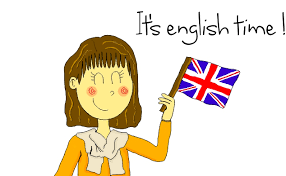 PHONOLOGIEReconnaitre et reproduire de manière intelligible les sons, l'accentuation, les rythmes et les courbes intonatives propres à chaque langue.PhonèmesPercevoir et reproduire les phonèmes spécifiques à chaque langue.Accents et rythmePercevoir et restituer le phrasé d'un énoncé familier.Repérer et respecter l'accent tonique.IntonationPercevoir et restituer les schémas intonatifs : l'intonation caractéristique des différents types d'énoncés.Lien phonie/graphieL'alphabet (selon les langues).PHONOLOGIEReconnaitre et reproduire de manière intelligible les sons, l'accentuation, les rythmes et les courbes intonatives propres à chaque langue.PhonèmesPercevoir et reproduire les phonèmes spécifiques à chaque langue.Accents et rythmePercevoir et restituer le phrasé d'un énoncé familier.Repérer et respecter l'accent tonique.IntonationPercevoir et restituer les schémas intonatifs : l'intonation caractéristique des différents types d'énoncés.Lien phonie/graphieL'alphabet (selon les langues).PHONOLOGIEReconnaitre et reproduire de manière intelligible les sons, l'accentuation, les rythmes et les courbes intonatives propres à chaque langue.PhonèmesPercevoir et reproduire les phonèmes spécifiques à chaque langue.Accents et rythmePercevoir et restituer le phrasé d'un énoncé familier.Repérer et respecter l'accent tonique.IntonationPercevoir et restituer les schémas intonatifs : l'intonation caractéristique des différents types d'énoncés.Lien phonie/graphieL'alphabet (selon les langues).